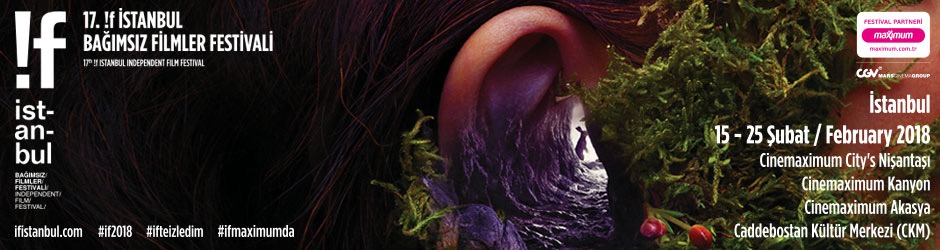 !f İstanbul’da Yarın / 16 Şubat 2018, CumaBrezilyalı João Dumans ve Affonso Uchoa ikilisinin çektiği, evsiz bir kovboy gibi kasabadan kasabaya sürüklenen bir gencin yaşadıklarını anlatan “Arap / Araby”, 11:00’de Cinemaximum City's Nişantaşı Salon 7’de…Multimedya sanatçısı Blake Williams’ın teknoloji, sinema ve bu araçların geleceğinin parlaklığına göz kırpan muazzam 3D bilimkurgu filmi “Prototype / Prototip” ve İstanbullu multidisipliner stüdyo NOHlab’ın seyirciyi görsel ve işitsel bir yolculuğa çıkaracak stereoskopik eseri “Prima Materia”, 11:00’de Cinemaximum City's Nişantaşı Salon 3’de… Sırp yönetmen Mila Turajlic’in Sırbistan ve hala günümüzde de devam eden bireysel ve kolektif travmalara tanıklık etmemizi sağlayan etkileyici belgeseli “Her Şeyin Diğer Yanı / The Other Side of Everything”, 13:00’te Cinemaximum City's Nişantaşı Salon 7’de… Türkiye’den Kısalar bölümünün “Duvarın İki Yanı” ve “Buz Kesmiş Dünyalar, Atan Kalpler” derlemesinde yer alan kısalar, 13:00 ve 16:00 seanslarında Cinemaximum City's Nişantaşı Salon 3’te ücretsiz gösterilecek.Dünya prömiyerini IDFA’da yapan “Betty: They Say I’m Different”, 70’lerin unutulmaz sesi Betty Davis’in ortalığı kavuran şöhretinin ve 30 yılı aşkın zamandır ortadan kayboluşunun gizeminin peşine düşen “Betty: They Say I’m Different”, 16:00’da Cinemaximum City's Nişantaşı Salon 7’de…Calgary Underground Film Festivali’nde En İyi Belgesel seçilen ve Alfred Hitchcock’un meşhur “Sapık” filminin sinema tarihinin en çok referans gösterilen 2 dakikalık ünlü duş sahnesinden yola çıkarak Hitchcock hayranı Guillermo del Toro, Bret Easton Ellis, Karyn Kusama ve Eli Roth gibi sinefilleri buluşturan “78/52: Hitchcock’un Duş Perdesi / 78/52: Hitchcock’s Shower Scene”, 16:00’da Cinemaximum Kanyon Salon 8’de… Zambiyalı kadın yönetmen Rungano Nyoni’nin büyücülükle suçlanan bir kızın trajik hikâyesini hiciv dolu bir dille ve büyüleyici bir güzellikte anlatan, batıl inançlara, kadın kaçakçılığına ve düşmanlığına, hicvi elden bırakmayan büyülü gerçekçi bir bakış sunduğu, bol ödüllü İngiliz bağımsızı “I am Not a Witch / Ben Cadı Değilim”, 19:00’da Cinemaximum Akasya Salon 6’da…2010’da Sulukule’den başlayarak İstanbul’daki kentsel dönüşümün izini süren,  İtalyan yönetmen Giulia Frati’nin İstanbul’a dair yazılmış şiirsel belgeseli “İstanbul Yankıları / Istanbul Echoes”, 19:00’da Cinemaximum Akasya Salon 3’de… Filmin gösterimine yönetmeni Frati de katılacak ve seyircilerin sorularını yanıtlayacak.Brian Taylor’ın yönettiği ve Selma Blair ile Nicolas Cage’in başrolünü paylaştığı, çekirdek aile ve anne babalık kavramlarını en absürt şekilde sorguya çektiği, senenin en dikkat çekici korku filmlerinden “Mom & Dad”, 19:00’da Cinemaximum Kanyon Salon 9’da…İsveçli Rojda Şekersöz’ün Duhok’tan En İyi Film, En İyi Kadın Oyuncu ödüllerinin yanı sıra, Göteborg’dan Angelo ve Seyirci ödüllerini, Norveç’ten de FIPRESCI Ödülü’nü kazanan ilk uzunu “Rüyaların Ötesinde / Beyond Dreams”, 19:00’da Cinemaximum Kanyon Salon 8’de… İranlı Sadaf Foroughi’ye Toronto’dan FIPRESCI Ödülü ve Onur Mansiyonu getiren, Ava adlı genç bir kadının kıstırılmış̧ dünyasını ve ergenlik bunalımını çarpıcı bir görsel dil ve gerçekçilikle anlattığı “Ava”, 19:00’da Cinemaximum Budak / CKM Büyük Salon’da…İki yıl önce Iphone’la çektiği “Tangerine” ile sıra dışı bir başarı yakalayan Sean Baker’ın 6 yaşındaki Moone ve arkadaşlarının gözünden zorlu ve çıkışsız görünen yetişkinler dünyasını anlatan, Willem Dafoe’nun Oscar’a göz kırpan oyunculuğuyla da heyecan uyandıran ve yılın en iyileri listesinden düşmeyen son filmi “The Florida Project / Florida Project”, 21:30’da Cinemaximum City's Nişantaşı Salon 3 ve 7’de…Angela Robinson’ın Wonder Woman’ın yaratıcısı Harvardlı psikolog William Moulton Marston’ın 1940’lı yıllardaki yaratım sürecini anlattığı, Luke Evans, Rebecca Hall ve Bella Heathcote’un göz kamaştıran performanslarıyla öne çıkan, yılın en sıra dışı biyografik anlatılarından “Professor Marston & The Wonder Women”, 21:30’da  Cinemaximum Akasya Salon 6’da…Amerikan bağımsız sinemasının 2010’lardaki kraliçesi Greta Gerwig’in yazıp yönettiği, başrollerini “Atonement”, “Hanna”, “Brooklyn” filmlerinin yetenekli oyuncusu Saoirse Ronan, kariyerinin en iyi rolünde izleyeceğimiz Laurie Metcalf ve “Call Me by Your Name” ile son zamanlarda adından sıkça söz ettiren Timothée Chalamet’in paylaştığı “Lady Bird / Uğur Böceği”, 21:30’da Cinemaximum Budak / CKM Büyük Salon’da…2015’te çektiği “Bone Tomahawk”la tanıdığımız S. Craig Zahler’in yönettiği, Vince Vaughn’ın muazzam ve aynı zamanda korkutuculuğuyla akıldan çıkması zor oyunuyla sarsan gerilim “Brawl in Cell Block 99 / 99. Blok”, 23:59’da Cinemaximum City's Nişantaşı Salon 7’de…!f İstanbul’da Bugün / 15 Şubat 2018, PerşembeYaratıcılıkta sınır tanımayan kısa hikayeleriyle tanıyıp sevdiğimiz İsrailli ünlü yazar Etgar Keret’in gerçek ve fantastik unsurları bir araya getirdiği ilham verici dünyasına konuk eden ve yazar hakkında yapılmış ilk belgesel de olan “Etgar Keret: Based on a True Story / Edgar Keret: Gerçek bir Hikâyeden Uyarlanmıştır”, 11:00’de Cinemaximum City's Nişantaşı Salon 7’de…Yasaklara, sansüre ve baskılara rağmen, Amerikan yerli müziğinin müzik tarihine olan etkisini gözler önüne seren, Catherine Bainbridge ve Alfonso Maiorana belgeseli “Amerikan Yerlileri Dünyayı Sarsar / Rumble: The Indıans Who Rocked The World”, 11:00’de Cinemaximum City's Nişantaşı Salon 3’te…Haruki Murakami’nin Danimarka’da yayımlanan kitaplarının çevirmeni Mette Holm’un bir yandan yazarın yalnız ve hülyalı karakterlerinin söylediklerinin en mükemmel çevirisini bulmaya çalışırken, binlerce saat süren çeviri sürecinde hayatında gerçek ve hayalin birbirine karışmasını konu alan etkileyici belgesel “Dreaming Murakami / Murakami'yi Düşlemek”, 13:00’te Cinemaximum City's Nişantaşı Salon 7’de…Türkiye’den Kısalar bölümünün “Gizli Tanık: Vicdan” ve “Olağanüstü Hatıralar” derlemesinde yer alan kısalar, 13:00 ve 16:00 seanslarında Cinemaximum City's Nişantaşı Salon 3’te ücretsiz gösterilecek. Emre Erdoğdu’nun yazıp yönettiği, Hazal Ergüçlü, Ozan Uygun ve Halil Babür’ün başrollerini paylaştığı, şimdiden Türkiye sinemasının en iyi gençlik filmlerinden biri olmaya aday “Kar”, 19:00’da Cinemaximum City's Nişantaşı Salon 3’te… Filmin gösterimine yönetmeni Emre Erdoğdu, yapımcısı Emine İzmir ve oyuncuları da katılacak ve seyircilerin sorularını yanıtlayacaklar.“Lucia’dan Sonra” ve “Kronik” filmleriyle kendine has bir hayran kitlesi edinen Meksikalı yönetmen Michel Franco’nun, artık imzası sayılabilecek gözlemci ve mesafeli bakışıyla karanlık ve incelikli bir kadın hikâyesini anlattığı, Cannes’da “Belirli Bir Bakış Ödülü”nü kazanan draması “April’s Daughter / Nisan’ın Kızları”, 19:00’da Cinemaximum Budak / CKM Büyük Salon’da…Takahide Hori’nin 2014 yılında aynı isimli kült kısa filminden yola çıkarak çektiği, montajdan ses tasarımına ve karakter canlandırmalarına dek her şeyi tek basına yaptığı, kült olması garantili gerçeküstü stop-motion animasyonu “Junkhead / Çöp Kafa”, 21:30’da Cinemaximum Kanyon Salon 8’de…Coralie Fargeat’in muazzam görselliği, turuncu renk tonlarıyla Mad Max’i hatırlatan, kendine has konsepti ve oldukça stilize hipnotik sinematografisiyle dikkat çeken ve birçok festivalin gece yarısı gösterimlerine adeta bomba gibi düşen ters köşe intikam filmi “Revenge / İntikam”, 21:30’da Cinemaximum Budak / CKM Büyük Salon’da…Ayrıntılı bilgi için: www.ifistanbul.comFestival MekânlarıİSTANBULalt | bomontiada: Tarihi Bomonti Bira Fabrikası Birahane Sokak No: 1 Bomonti/İstanbulCinemaximum Akasya: Acıbadem Mahallesi, Akasya Alışveriş Merkezi, Akasya Sokak No:25, İstanbul Caddebostan Kültür Merkezi (CKM): Haldun Taner Sok. Caddebostan Kültür Merkezi No:11 İstanbulCinemaximum City’s Nişantaşı: Teşvikiye Cad. City's Nişantaşı Alışveriş Merkezi No:162, İstanbulCinemaximum Kanyon: Kanyon AVM Kat:1 Büyükdere Caddesi No:185 Levent Beşiktaş/İstanbulSoho House İstanbul: Evliya Çelebi Mahallesi Beyoğlu/İstanbulANKARACinemaximum Armada: Beştepe, Armada Alışveriş Ve İş Merkezi, Eskişehir Yolu No:6  Söğütözü/Yenimahalle/AnkaraİZMİRCinemaximum Konak Pier: Atatürk Cad., No:19 Pier AVM İzmir17. !f İstanbul Bağımsız Filmler Festivali15-25 Şubat 2018 İstanbul1-4 Mart 2018 Ankara & İzmirwww.ifistanbul.comifistanbul.com/blogtwitter.com/ifistanbulfacebook.com/ifistanbulinstagram.com/ifistanbulSorularınız için: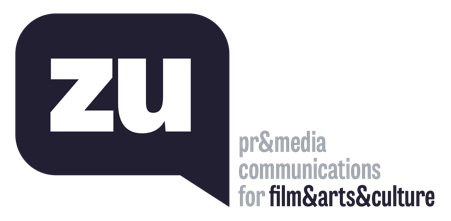 Uğur Yüksel – E: ugur@thisiszu.com T: 0 536 731 4216